Thomas Jefferson Area Community Criminal Justice Board 2022 Roster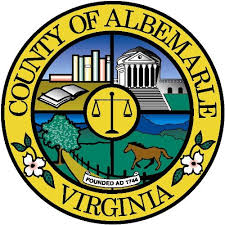 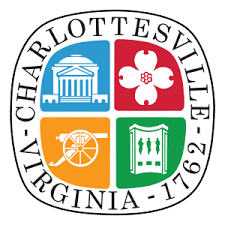 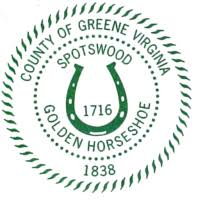 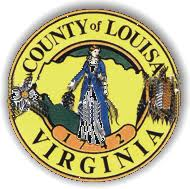 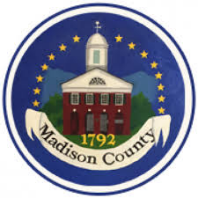 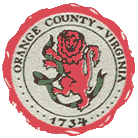 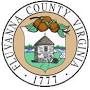 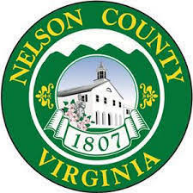 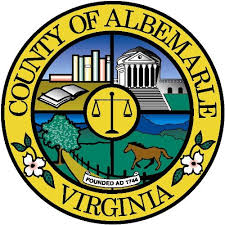 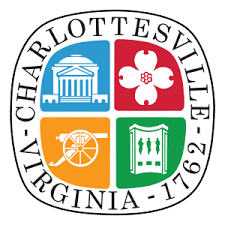 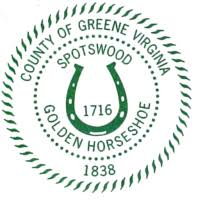 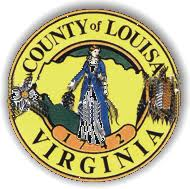 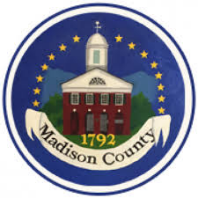 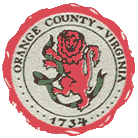 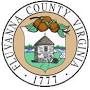 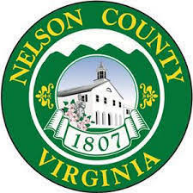 Tommy Barlow, Supervisor, Government Representative, Louisa County GovernmentMarna Bentley, Region Ten, Community Services Board RepresentativeClarissa Berry, Commonwealth's Attorney, Madison County Representative Ross Carew, Executive Director, Offender Aid and Restoration (OAR)Avnel A. Coates, Chief Magistrate, 16th Judicial DistrictKaki Dimock, Director, Albemarle County Department of Social ServicesHonorable Dale Durrer, Judge, General District Court RepresentativeMarie Durrer, Supervisor, Government Representative, Greene CountyAmanda Galloway, Assistant Commonwealth’s Attorney, Fluvanna County Government RepresentativeNeal S. Goodloe, Jr., Criminal Justice Planner, Staff to the CCJBJim Hall, Retired Police Chief, Nelson County Citizen RepresentativeCol. Martin Kumer, Superintendent, Albemarle-Charlottesville, Regional Jail RepresentativeWilliam Logan, Citizen Representative, Orange County Leah Puryear, City Council, City of Charlottesville Government RepresentativeLieutenant E. “Tripp” Martin, Albemarle Police Department, Albemarle County RepresentativeStephanie McDonald, Chief Probation Officer, Probation & Parole District 26, Member at LargeJames Jewett, Supervisor, Madison County Government RepresentativeHosea Mitchell, Citizen Representative, CharlottesvilleHonorable Richard Moore, Judge, Circuit Court RepresentativeBrandy Bischoff, Chief Probation Officer, Probation & Parole District 9, Member at LargeNick Reppucci, Assistant Public Defender, Defense Attorney RepresentativeJesse Rutherford, County Supervisor, Nelson County Government RepresentativeTheodore Voorhees, County Administrator, Orange County Government RepresentativeDavid Wells, Director of Public Safety & Chief of Police, Lake Monticello Owners Association, Citizen Representative